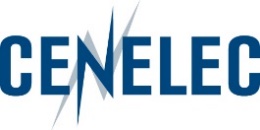   To be answered exclusive by CIV 	[Document number]  To be answered exclusive by CIV 	[Document number]  To be answered exclusive by CIV 	[Document number][SUBJECT][This template is aimed for the Voter Owner to be filled in when a CIV-case is created and uploaded on the Collaboration Platform][SUBJECT][This template is aimed for the Voter Owner to be filled in when a CIV-case is created and uploaded on the Collaboration Platform][SUBJECT][This template is aimed for the Voter Owner to be filled in when a CIV-case is created and uploaded on the Collaboration Platform]Link to document [Any reference document to which this CIV is linked, if relevant]Link to document [Any reference document to which this CIV is linked, if relevant]Link to document [Any reference document to which this CIV is linked, if relevant][Responsible group TC/SC/SR/BTTF/etc] [Name and title][Responsible group TC/SC/SR/BTTF/etc] [Name and title][Responsible group TC/SC/SR/BTTF/etc] [Name and title][Responsible group TC/SC/SR/BTTF/etc] [Name and title][Responsible group TC/SC/SR/BTTF/etc] [Name and title]Secretariat:[Name of NC][Name of NC]Date of circulationYYYY-MM-DDVote Owner[Name of Secretary or similar][Name of Secretary or similar]Last date for comment/votingYYYY-MM-DDLIST OF BALLOT QUESTIONS National Committees (voters/commenters) are requested to submit their voting/comments through the 
Committee Internal Voting (CIV) platform by latest at the closing datehttps://clcvotes.iec.ch/ https://boss.cenelec.eu/media/CENELEC/MemberExperts/ResourceArea/civ_userguide.pdf LIST OF BALLOT QUESTIONS National Committees (voters/commenters) are requested to submit their voting/comments through the 
Committee Internal Voting (CIV) platform by latest at the closing datehttps://clcvotes.iec.ch/ https://boss.cenelec.eu/media/CENELEC/MemberExperts/ResourceArea/civ_userguide.pdf LIST OF BALLOT QUESTIONS National Committees (voters/commenters) are requested to submit their voting/comments through the 
Committee Internal Voting (CIV) platform by latest at the closing datehttps://clcvotes.iec.ch/ https://boss.cenelec.eu/media/CENELEC/MemberExperts/ResourceArea/civ_userguide.pdf LIST OF BALLOT QUESTIONS National Committees (voters/commenters) are requested to submit their voting/comments through the 
Committee Internal Voting (CIV) platform by latest at the closing datehttps://clcvotes.iec.ch/ https://boss.cenelec.eu/media/CENELEC/MemberExperts/ResourceArea/civ_userguide.pdf LIST OF BALLOT QUESTIONS National Committees (voters/commenters) are requested to submit their voting/comments through the 
Committee Internal Voting (CIV) platform by latest at the closing datehttps://clcvotes.iec.ch/ https://boss.cenelec.eu/media/CENELEC/MemberExperts/ResourceArea/civ_userguide.pdf LIST OF BALLOT QUESTIONS National Committees (voters/commenters) are requested to submit their voting/comments through the 
Committee Internal Voting (CIV) platform by latest at the closing datehttps://clcvotes.iec.ch/ https://boss.cenelec.eu/media/CENELEC/MemberExperts/ResourceArea/civ_userguide.pdf [List each ballot question and provide in the supporting reference document a clear and informative description of the proposals for the vote and any informative background or supporting information][List each ballot question and provide in the supporting reference document a clear and informative description of the proposals for the vote and any informative background or supporting information][List each ballot question and provide in the supporting reference document a clear and informative description of the proposals for the vote and any informative background or supporting information][List each ballot question and provide in the supporting reference document a clear and informative description of the proposals for the vote and any informative background or supporting information][List each ballot question and provide in the supporting reference document a clear and informative description of the proposals for the vote and any informative background or supporting information][List each ballot question and provide in the supporting reference document a clear and informative description of the proposals for the vote and any informative background or supporting information]